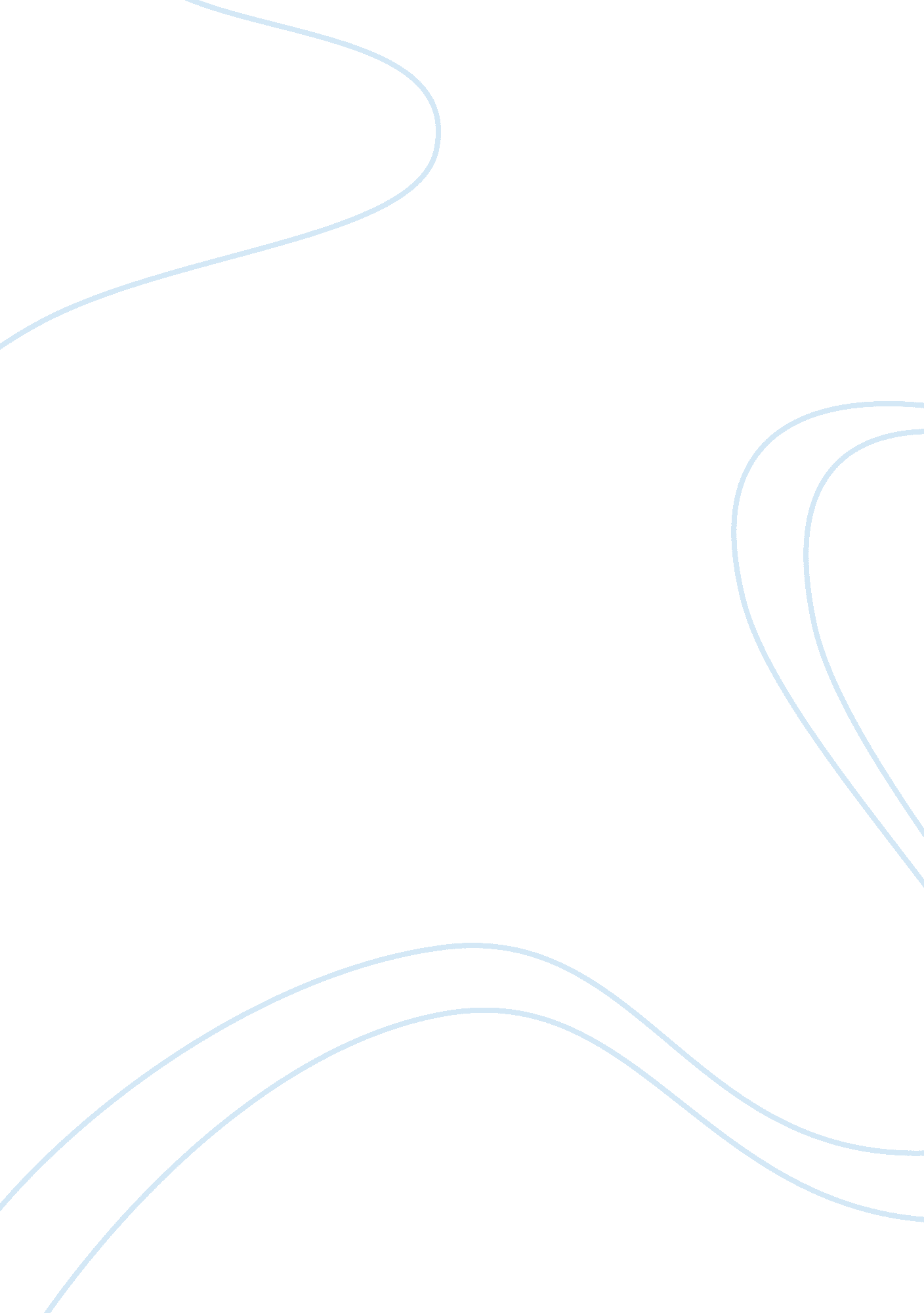 History several luxurious facilities and event stamping memoriesBusiness, E-Commerce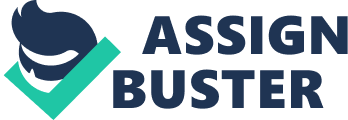 Historyof Chokhi Dhani   Chokhi Dhani has become one of the most famousdescribing brand of Rajasthan. It describes a Rajasthani village themedhospitality since 1990. The international and provincial travelers are beingserved by luxury accommodation in the 5-star Chokhi Dhani Resort & Hotel, Jaipur since December 1994. Chokhi Dhani group has emerged as a unique hospitality chainwith its promise for guests to provide a unique experience of Rajasthaniculture under the guidance of Chairman, Mr. Gul Vaswani and Managing Director, Mr. Subhash Vaswani. People adores what Chokhi Dhani is devoting to the society asbecoming the Pride of Rajasthan and India by preserving and promoting theTradition of Rajasthani heritage of culture and hospitality. Chokhi Dhani means ‘ Unique Village’, situated 20km south ofJaipur. It is the best introduction to the rural and authentic Rajasthan and a bestfun place to be visited by family and kids. Open air restaurants are presented by Chokhi Dhani to enjoydelicious thalis with its traditional food along with the traditionalRajasthani entertainment like dances, acrobats, snake charmers, puppets showsand snack stalls, camel rides, amusement parks for kids to enjoy!   Units of Chokhi DhaniThere are several units spread all over the country like’Chokhi Dhani Village’, ‘ Chokhi Dhani 5 Star Ethnic Resort’, ‘ Kalagram’,’Chokhi Dhani Palace Hotel & Desert Camp’, ‘ Chokhi Dhani Resort and Fun CityIndore’, ‘ Chokhi Dhani Foods’. Chokhi Dhani the Ethnic Resort, Jaipur: One of its kinds Chokhi Dhaniresort serves with several luxurious facilities and event stamping memories oflife by providing Royal Cottages, Luxurious Suits, and Conference Halls for allyour business meetings, Best Rajasthani themed Multi Cuisine RestaurantBindola, Outdoor Barbeque, Bar, Disco cum Club, Spa, Banquet Lawns and SwimmingPool. The activities which areperformed here are very attractive to the people because of its luxuriousfacilities like Open Dining called CHOUPAL in Chokhi Dhani, a beautifullyrepresented swimming pool in a traditional style called as KUND, a healthy andrelaxing Spa is also presented there named as SANSHA. Chokhi Dhani, Indore:  Chokhi Dhani has also introduced its tradition and culture inIndore also. This division is also providing a wide range of luxuriousfacilities like Accommodation, Conferences, Dining, Village Fair, Water Park, and Royal Wedding. Thisis a Luxurious, tremendous and enjoyable place for celebrating the special andprecious life events.  Pink Pearl Hotel, Jaipur: Pink Pearl Hotel is the ideal address of the pink city inRajasthan. It is just 15 minutes away from the city center with beautifulviews, business and recreational facilities with finest hospitality andservices. It provides Conference Hall, Egyptian Restaurant, Gothic Restaurant, Cinnamon Restaurant, Discotheque Cum Bar, and Gymnasium.  Pink Pearl Hotel also has a Punjabi themed place named ChokhaPunjab, beautifully designed authentic place where people can enjoy deliciousand mouthwatering Punjabi food with the charismatic “ Bhangra” performances andlive cultural programs. Desert Camp, Jaipur: ChokhiDhani Luxury Desert Camp & Village Fair, Jaisalmer has been the speculum ofRajasthan’s rich culture and tradition. The desert camps has luxurious waterproof tents with its spacious Verandah, bedrooms & suites. People there canexperience the desert safari situated near Sam Sand Dunes, ventures to bringits guests exotic, enthralling & exciting desert life. Chokhi Dhani Village Fair : ChokhiDhani provides its traditional foods and culture in the form of its restraintchains spreading over many places like Jaipur, Pune, Chennai, Panchkula, Sonipat and Surat. Villagefair and Restaurants is the franchises with the concept of spreading theRajasthani culture in all over the nation which is still promoting to conservethe rich Culture of India. It alsoprovides unique experiences of rides like ‘ Camel Ride’, which is the mostpopular ride in Chokhi Dhani Village.  ‘ ElephantRide’ which makes people to have a princely feeling. ‘ BullockCart Ride’ which is developed in the Indus Valley civilization and also knownto be the first and oldest vehicle to be on the wheels still existing. Still, itis being used in the rural India as the mode of business transport and onregular basis in remote Indian villages. ‘ HorseRide’ to give experience on the back of well cared Horses.’Boat Ride– Tal Talaiya’ gives a great experience of boating in the Chokhi Dhani’s Lakecalled as Tal Talaiya. It also has a waterfall at the end adds a right touch ofromance to the scenery.   ChokhiDhani has many places for hangouts which people love to visit in their sparetime like: HaldiGhati: Chokhi Dhani has recreated the scene of an epicbattle of haldi ghati and its glorious history. Rathkhana: It is a place where people can see the displays of oldchariots which are also known as ‘ Raths’. JungleDevta: Here people dances on the drum beats of theforest dwellers and take some snaps with the Jungle Devta. TejajiTemple: Veer Tejaji temple is worshiped with fulldivinity. He was a legendary Rajasthani hero & believed to be incarnationof lord Shiva. H  Other Ventures of Chokhi DhaniKalagram: It is an innovation of Chokhi Dhani Group, renowned for its hospitalityand theme village ventures across India. Kalagram is known to be the largestand most original retail handicraft village at Jaipur and now Kalagram alsohave the Kalagram E-commerce website which offers more than 10, 000 arts andcrafts of Incredible India, available to homes and offices. India has a rich assortment in its handicrafts through itslifestyle, décor, clothing, architecture, home-furnishing or just the dailyaccessories. The culture’s innovative and unique identity is so expensiveto be created on a single platform for all arts and crafts to be displayed butChokhi Dhani Group has done a task that no other entity could do! Kalagram believes that their quality and priceis driven by their core policies of best price and customer satisfaction andsustainability for the Indian artisans. 